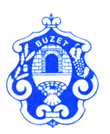 GRADSKO VIJEĆE GRADA BUZETA Točka 5.Razmatranje prijedloga i donošenje Odluke o mjerama za sprječavanje nepropisnog odbacivanja otpada i mjerama za uklanjanje odbačenog otpada na području Grada BuzetaIzvjestiteljica: Ervina S. Kisiček, Park d.o.o.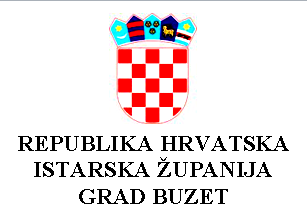      GRADSKO VIJEĆEKLASA: 363-01/18-01/25URBROJ: 2106/01-01/01-18-2Buzet, 24.01.2018.					GRADSKO VIJEĆE         GRADA BUZETAPREDMET: Odluka o mjerama za sprječavanje nepropisnog odbacivanja otpada i mjerama za uklanjanje odbačenog otpada na području Grada Buzeta Prijedlog, dostavlja seSukladno odredbama članka 46. i 76. Poslovnika o radu Gradskog vijeća Grada Buzeta(„Službene novine Grada Buzeta“, broj 7/17. – pročišćeni tekst) dostavlja se Gradskom vijeću Grada Buzeta na razmatranje  i donošenje prijedlog Odluke o mjerama za sprječavanje nepropisnog odbacivanja otpada i mjerama za uklanjanje odbačenog otpada na području Grada Buzeta.Za obrazloženje predmetne Odluke te za davanje odgovora na sjednici Gradskog vijeća Grada Buzeta zadužuje se Ervina S. Kisiček, direktorica komunalnog društva Park d.o.o. Buzet.S poštovanjem, 						GRADSKO VIJEĆE GRADA BUZETAPredsjednik         Dejan Jakac,v.r.Na temelju članka 36. stavak 13. Zakona o održivom gospodarenju otpadom („Narodne novine“ broj 94/13. i 73/17.) i članka 94. Statuta Grada Buzeta („Službene novine Grada Buzeta“ broj 7/17-pročišćeni tekst) Gradsko vijeće Grada Buzeta na sjednici__. ________ 2018. godine, donijelo jeO D L U K Uo mjerama za sprječavanje nepropisnog odbacivanja otpada i mjerama za uklanjanje odbačenog otpada na području Grada BuzetaČlanak 1.Ovom Odlukom utvrđuju se mjere za sprječavanje nepropisnog odbacivanja otpada , te za  uklanjanje odbačenog otpada na području Grada Buzeta.Članak 2.Mjere za sprječavanje nepropisnog odbacivanja otpada i za uklanjanje odbačenog otpada su:distribucija letaka o načinu zbrinjavanja otpada putem isporučitelja javne usluge prikupljanja miješanog komunalnog otpada i biorazgradivog komunalnog otpada, odvojenog prikupljanja reciklabilnog otpada, problematičnog i glomaznog otpadadistribucija informacija o gradskoj internet aplikaciji za dostavu podataka, telefonskom broju i e-mail adresi  na kojima  je moguće prijaviti nepropisno odbacivanje otpadakontrola stanja spremnika na  javnim površinama i obračunskim mjestima korisnika usluge od strane komunalnog redarstva,postavljanje znakova  zabrane odbacivanja otpada na određenim lokacijamaprovedba redovitog godišnjeg nadzora područja radi utvrđivanja postojanja odbačenog otpada, a posebno lokacija na kojima je u prethodne dvije godine evidentirano postojanje odbačenog otpadaperiodične akcije uklanjanja nepropisno odbačenog otpadapostavljanje nadzornih kamera/mobilnih nadzornih kamera  na lokacijama eko otoka na javnim površinama Grada, u skladu s mogućnostimaČlanak 3.Sredstva za provedbu mjera iz članka 2. ove Odluke osiguravati  će se u proračunu Grada Buzeta.Članak 4.Ova Odluka stupa na snagu osmog dana od dana objave u „Službenim novinama Grada Buzeta“ te se ista objavljuje na web stranicama Grada Buzeta   i dostavlja   nadležnom Ministarstvu na znanje.KLASA:URBROJ:Buzet,                        GRADSKO VIJEĆE GRADA BUZETA      PREDSJEDNIK          Dejan JakacOBRAZLOŽENJEZAKONSKA OSNOVA ZA DONOŠENJE ODLUKEStatut Grada Buzeta  („Službene novine Grada Buzeta“ broj 7/17 – pročišćeni  tekst)Zakon o održivom gospodarenju otpadom („Narodne novine“ broj 94/13. i 73/17.)OSNOVNA PITANJA KOJA SE UREĐUJU ODLUKOMOdredbom članku 36. stavak 13. Zakona o održivom gospodarenju otpadom („Narodne novine“ broj 94/13. i 73/17.) određena je obveza JLS da donese odluku predstavničkog tijela kojom će propisati  način provedbe mjera za sprječavanje nepropisnog odbacivanja otpada i mjera za uklanjanje odbačenog otpada, uspostavu sustava za zaprimanje obavijesti o nepropisno odbačenom otpadu, sustava evidentiranja lokacija odbačenog otpada, provedbu redovitog godišnjeg nadzora područja jedinice lokalne samouprave radi utvrđivanja postojanja odbačenog otpada, a posebno lokacija na kojima je u prethodne dvije godine evidentirano postojanje odbačenog otpada i dr.Po donošenju navedene Odluke, ista se dostavlja Ministarstvu, te objavljuje u službenom glasilu i na mrežnim stranicama jedinice lokalne samouprave.S obzirom na navedeno, predlaže se donošenje predmetne Odluke.FINANCIJSKA SREDSTVA POTREBNA ZA PROVEDBU ODLUKEZa provođenje ove Odluke osigurat će se sredstva u Proračunu Grada Buzeta.